LAPORAN PELAKSANAAN KEGIATAN TAHAP KE – 1“GERAKAN PENANAMAN SEJUTA POHON”WILAYAH KABUPATEN CIAMISPROGRAM INISIATIF MASYARAKAT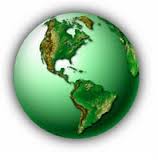 BERBASIS TATA RUANG DESATAHUN 2017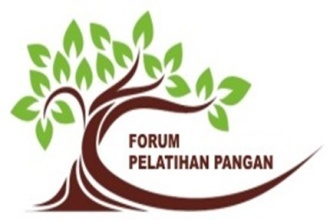 FORUM PELATIHAN PANGANPEDULI LAHAN KRITIS DAN KETAHANAN PANGANKABUPATEN CIAMISPROGRAM KEGIATAN GERAKAN PENANAMAN SEJUTA POHON TAHUN 2017 DI WILAYAH KABUPATEN CIAMISLatar BelakangPemanasan global saat ini yang berdampak pada ketidakmenentuan musim di dunia saat ini.Bencana alam yang banyak terjadi saat ini di Indonesia seperti ; banjir, longsor, kekeringan dan lainnya yang diakibatkan oleh kerusakan alam.Tingkat kepedulian masyarakat terhadap kelestarian alam yang semakin berkurang.Pembangunan kawasan-kawasan baik untuk pemukiman, industri dan lainnya yang kurang memperhatikan keseimbangan alam.Maksud dan Tujuan Mampu membuat mitigasi yang tepat dalam penanganan bencana alam.Menciptakan keseimbangan alam yang tepat sesuai dengan perkembangan pembangunan yang dijalankan.Menciptakan tata kelola lahan yang baik disertai inventarisir dan pemetaan lahan berbasis tata ruang desa.Memberikan program yang tepat sasaran dalam meningkatkan perekonomian masyarakat secara masif.Meningkatkan kepedulian serta pemahaman kepada masyarakat tentang pentingnya menjaga dan merawat kelestarian alam yang berkesinambungan.Menumbuhkembangkan kembali nilai-nilai kebersamaan/Gotong Royong pada masyarakat sebagai bentuk pertanggungjawaban bersama dan keikutsertaan masyarakat dalam pengelolaan sumber daya alam sekitarnya.Bentuk KegiatanMengimplementasikan tata ruang desa sebagai pondasi pembangunan sumber daya alam dan sumber daya manusia.Melakukan Inventarisasi potensi-potensi desa sesuai dengan kearifan lokal.Melakukan gerakan penanaman secara bersama-sama (gotong royong) dan serentak secara berkesinambungan antara masyarakat dan pemerintah sebagai salah satu bagian implementasi dari tata ruang desa.Pelaksana KegiatanPemerintahan Pusat melalui kementerian terkait (KemenLHK RI).Pemerintahan Propinsi, Kabupaten dan Kecamatan.Pemerintahan Desa.Intansi pemerintah lainnya yang terkait (TNI & POLRI).Lembaga-lembaga Desa, BUMDesa, BPD, Karang Taruna dan lainnya.Kelompok masyarakat yang ada di desa.Organisasi masyarakat, forum, yayasan dan lainnya.Masyarakat langsung yang terkait dalam kegiatan.Sumber Dana KegiatanIuran partisipasi dari anggota Forum Pelatihan Pangan dan Yayasan Bidayatussalikin.Partisipasi dari Instansi pemerintah terkait.Partisipasi dari pihak lainnya (swasta, kelompok masyarakat, masyarakat) yang terlibat langsung maupun tidak langsung dalam program kegiatan. Sarana dan Prasana KegiatanPenyediaan bibit pohon	:		-	Direktorat PTH KemenLHK RI BP DAS Cimanuk – CitanduyInstansi Pemerintah maupun swasta yang terkaitOperasional Pelaksanaan Acara 	:	-	Pemerintah Desa dan kelompok masyarakat terkaitInstansi terkaitSarana penyiapan Demplot	: 	-	Masyakat dan Kelompok terkaitAdministrasi dan koordinasi	: 	-	Dirjen PSKL KemenLHK RIDirjen PDAS HL KemenLHK RIForum Pelatihan PanganYayasan BidayatussalikinLainnya	:	-	Dilakukan secara swadaya dan gotong royong oleh seluruh stake holders terkaitHasil Yang DiharapkanTerbentuknya program tata ruang desa yang mencakup pengelolaan sumber daya alam, sumber daya manusia, kawasan pemukiman, pertanian dan lainnya secara partisipatif.Tertatanya kawasan hutan sebagai penyangga kehidupan. Terbentuknya desa berbasis hutan produksi (ecovillage).Terciptanya tata kelola sumber daya air berupa sarana embung-embung desa.Peningkatan perekonomian masyarakat di desa terutama masyarakat yang berada di sekitar kawasan hutan. Terbentuknya BUMDesa yang dapat memfasilitasi peningkatan ekonomi masyarakat secara menyeluruh di desa.TIME FRAME RENCANA DAN PETA SEBARAN KEGIATANLAPORAN PELAKSANAAN KEGIATAN PERIODE KE -  I TANGGAL  24 JANUARI 2017 DI DESA MARGAHARJA KECAMATAN SUKADANA KABUPATEN CIAMISDaftar Realisasi Sebaran Dan Partisipatif Dukungan BibitDaftar Partisipasi Sarana dan Prasarana KegiatanDaftar Realisasi Penggunaan Dana Partisipatif KegiatanDaftar Hadir KegiatanFoto Persiapan dan Pelaksanaan Kegiatan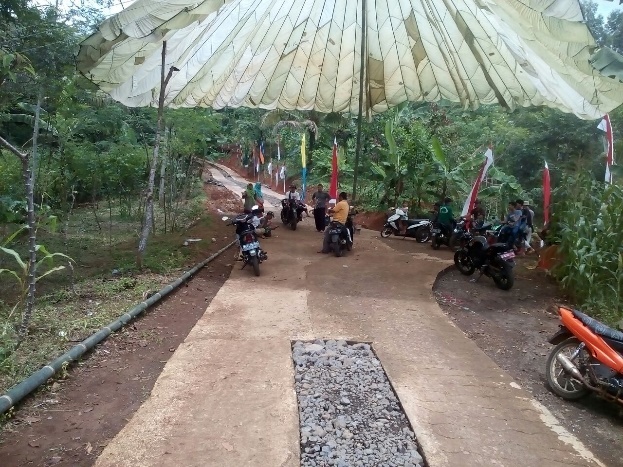 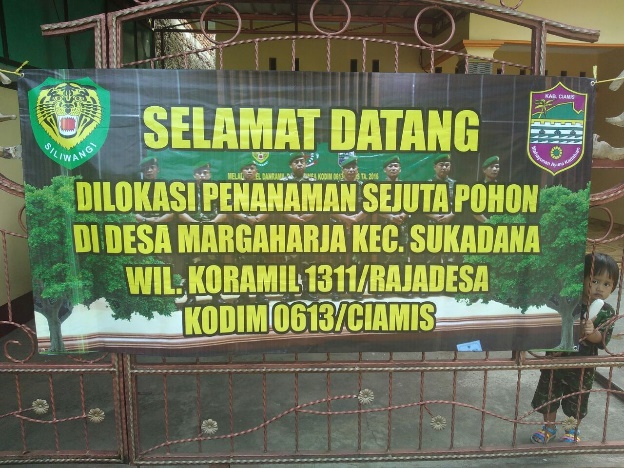 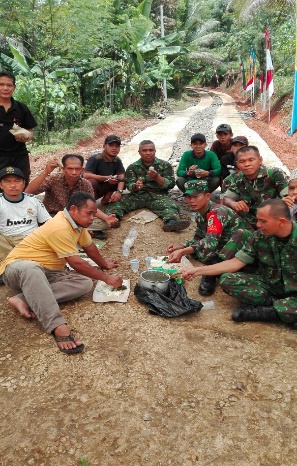 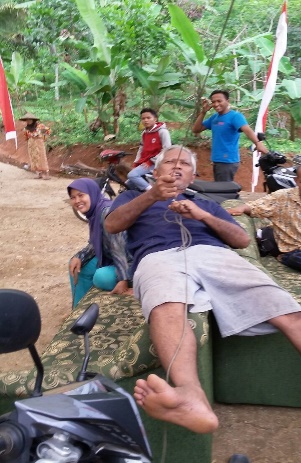 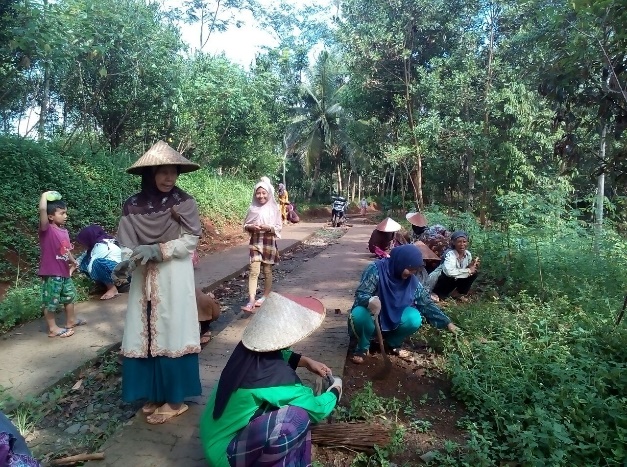 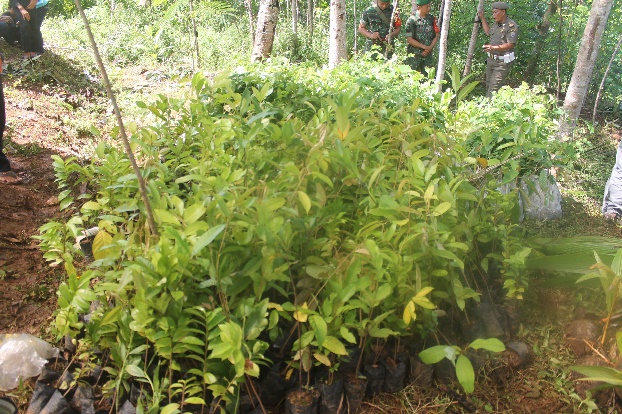 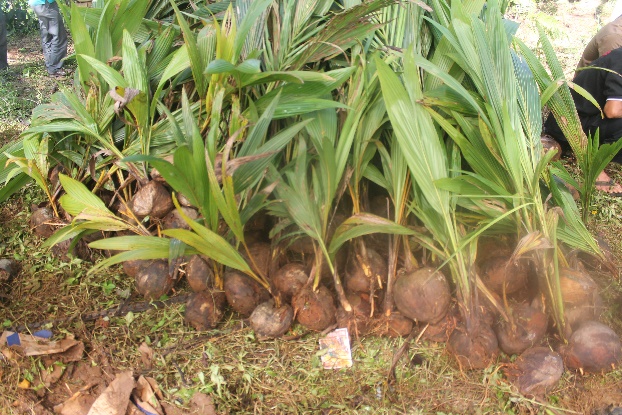 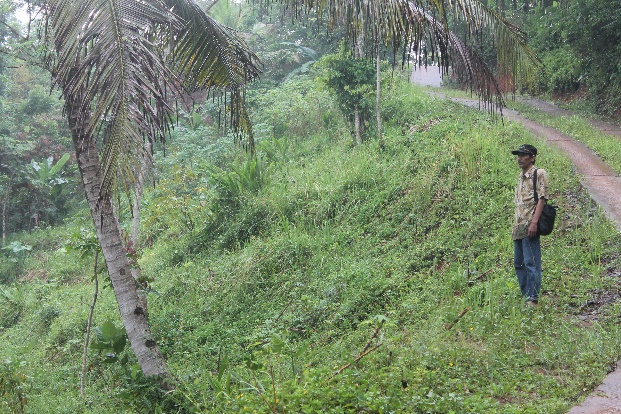 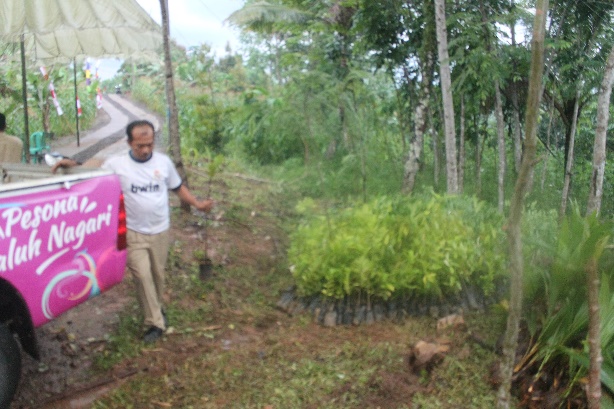 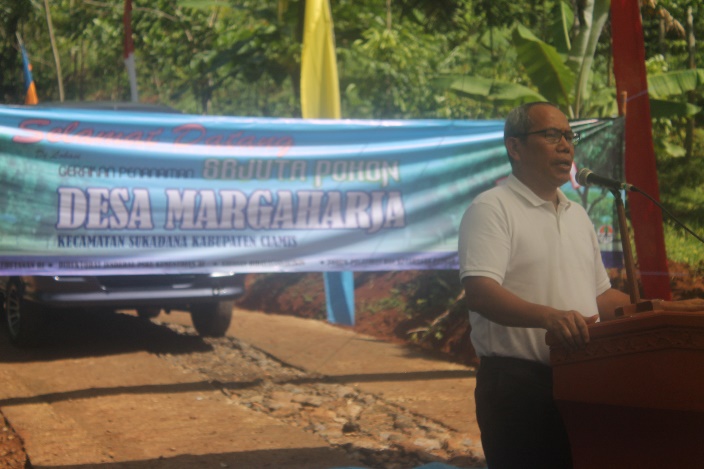 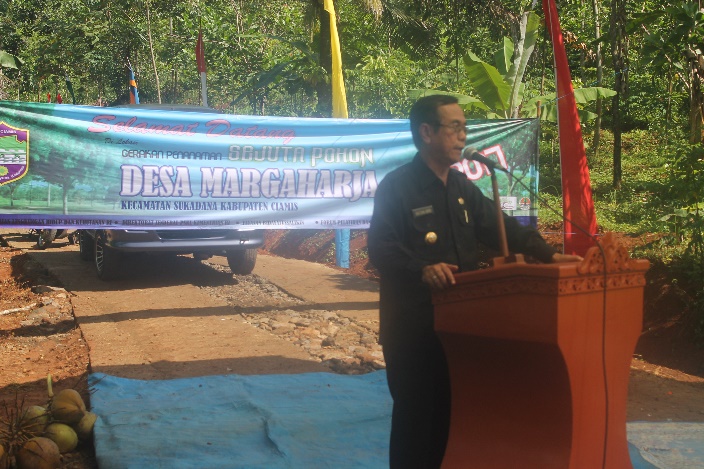 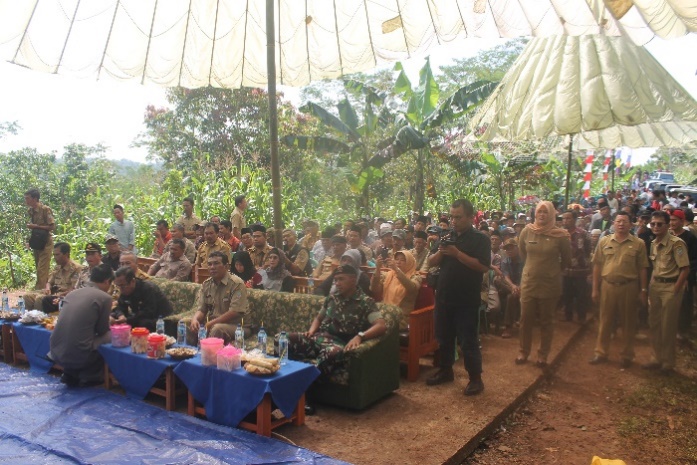 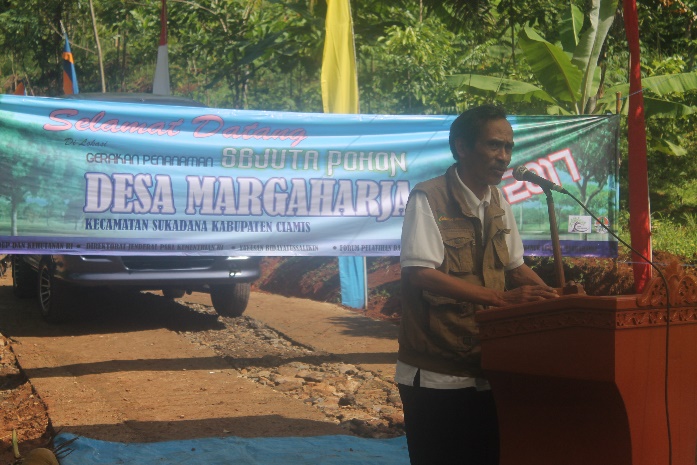 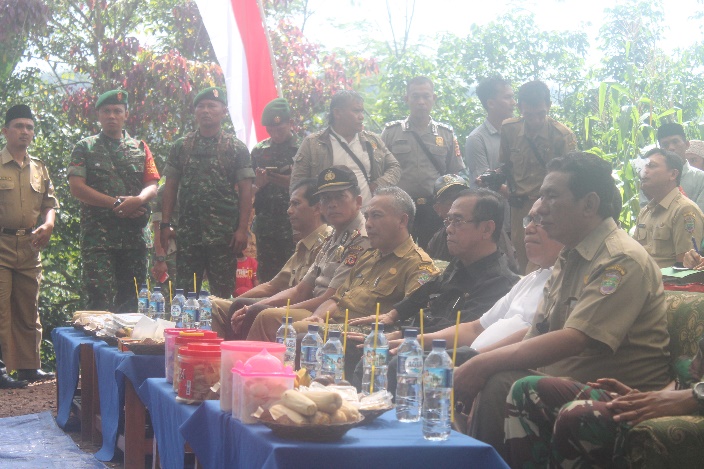 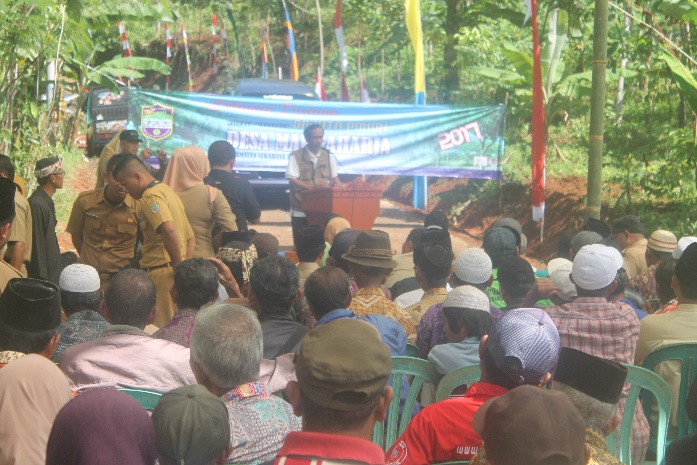 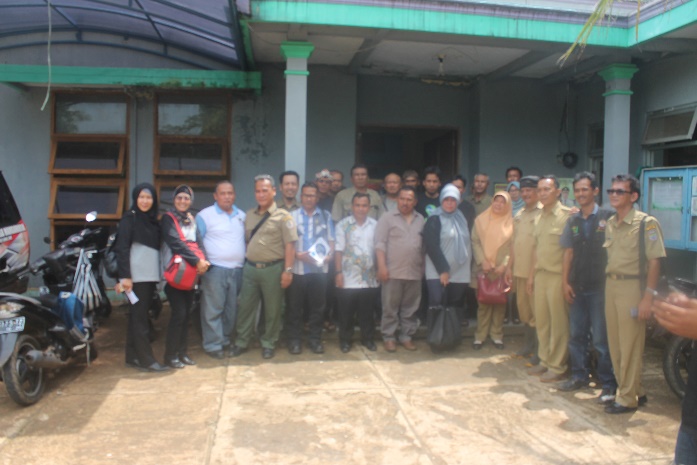 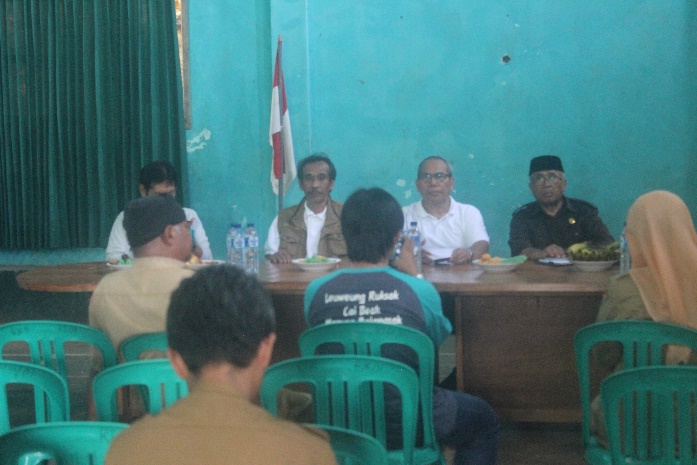 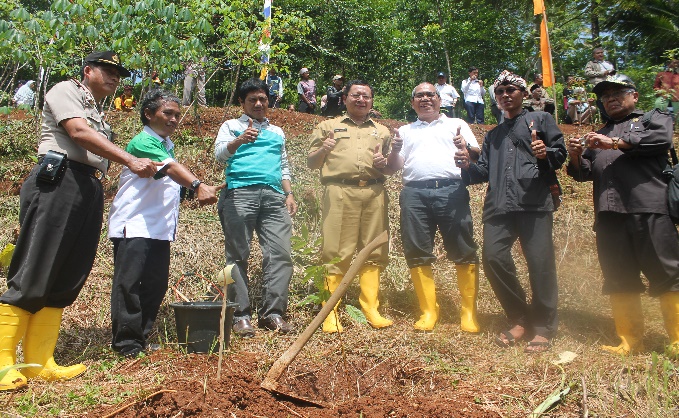 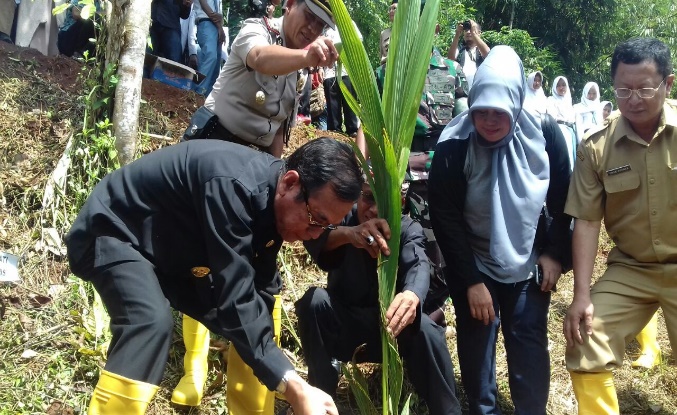 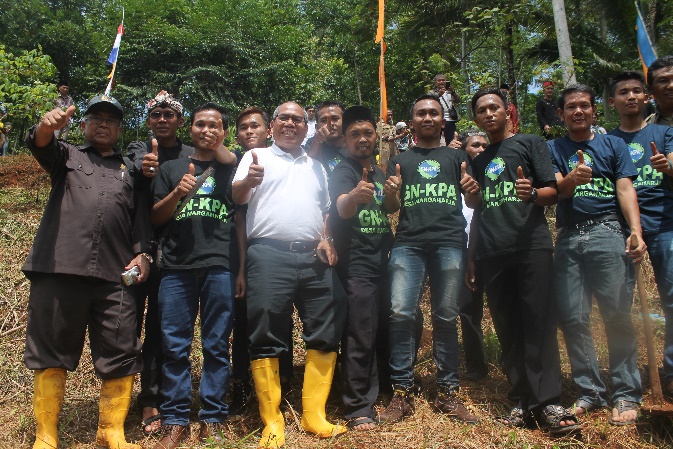 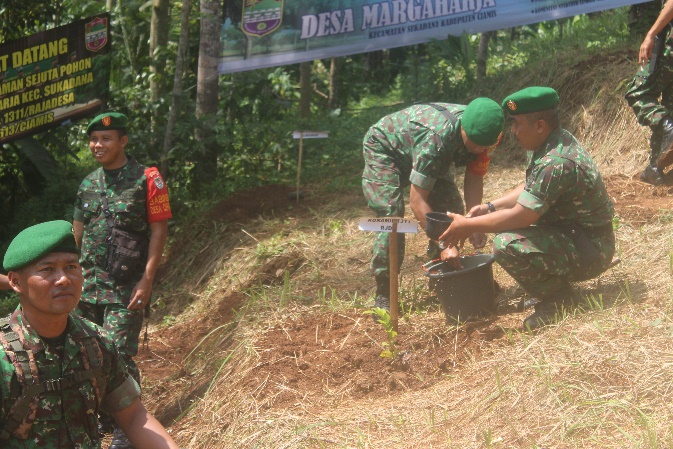 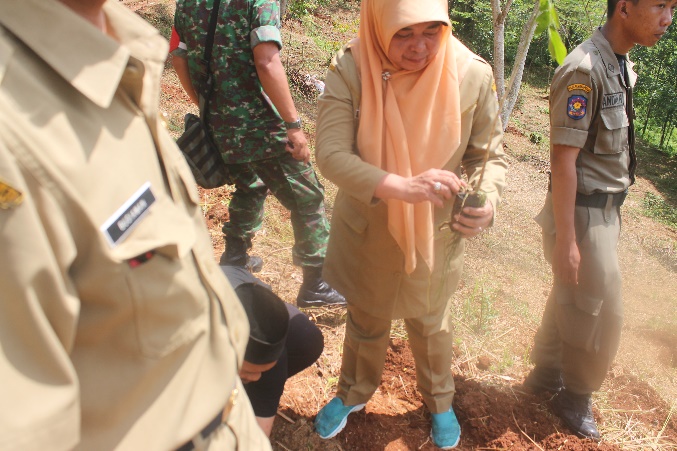 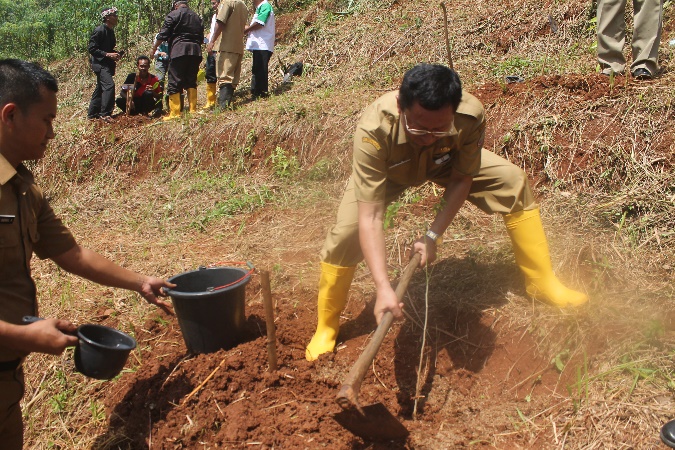 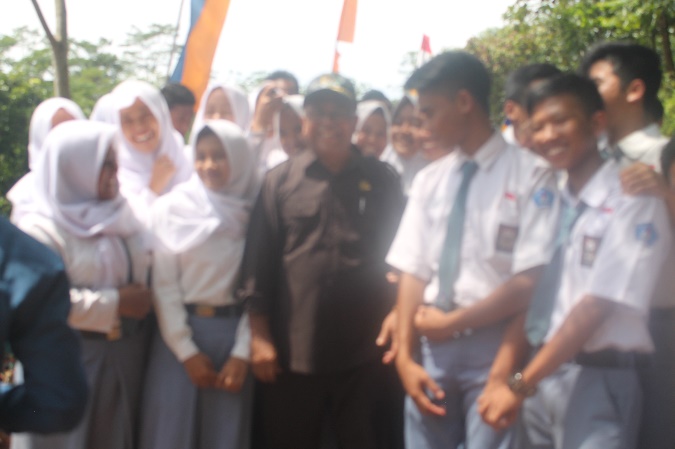 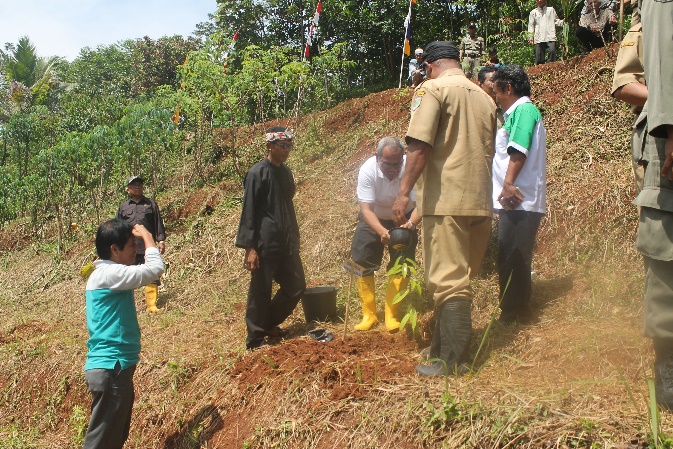 Demikian Laporan Pelaksanaan Kegiatan Tahap Ke – 1 ini kami sampaikan.Hormat kami,FORUM PELATIHAN PANGAN(Peduli Lahan Kritis dan Ketahanan Pangan)	Penanggung Jawab Program,	Ketua Panitia Kegiatan,	ttd	ttd	JONI RAUPA	DWINARTO RASYIDKoordinator Lapangan,ttdMAKMUN HERRI R.M.Tembusan :Direktur Jenderal PDAS HL KemenLHK RIDirektur Jenderal PSKL KemenLHK RIBP DAS Cimanuk – Citanduy Ditjen PDAS HL KemenLHK RIBUPATI CiamisKepala Dinas Pertanian dan Tanaman Pangan Kabupaten CiamisKepala Dinas Perumahan Rakyat, Kawasan Pemukiman dan Lingkungan Hidup Kabupaten CiamisKepala Balai Litbang Agro Forestry Ciamis KemenLHK RIKepala Cabang Bank BJB KC CiamisArsipNomor:007/F-PLKKP/II/2017Tanggal:10 Februari 2017Ditujukan ke:Kementerian Lingkungan Hidup dan Kehutanan RIPerihal:Laporan Pelaksanaan Kegiatan Tahap Ke – 1Rencana Pelaksanaan Kegiatan Tahap SelanjutnyaPERIODETANGGAL KEGIATANTITIK PUSAT KEGIATANPETA SEBARANPETA SEBARANPETA SEBARANPETA SEBARANPETA SEBARANPROYEKSI DANA YANG DIBUTUHKAN(Rp)RENCANA TINDAK LANJUTPERIODETANGGAL KEGIATANTITIK PUSAT KEGIATANLUAS DEMPLOT (Ha)TOTAL LUAS SEBARAN (Ha)JUMLAH BIBIT(Btg)JENIS BIBITLOKASI SEBARAN TANAMPROYEKSI DANA YANG DIBUTUHKAN(Rp)RENCANA TINDAK LANJUTI24 - 01 - 2017Desa Margaharja1,57028.000Kelapa, Albasiah, Mahoni, Trambesi, Durian, Rambutan, Nangka, Alpuket, Jambu dan Bambu Desa Panjalu, Ciomas, Margaharja, Pasirnagara, Sukamaju15.000.000,-Monitoring dan EvaluasiII28 - 02 - 2017Desa Panjalu1,57028.000Kelapa, Albasiah, Mahoni, Suren, Tanaman MTPSDesa Ujung Tiwu, Bahara, Mapara, Sandingtaman20.000.000,-Dalam ProsesPelaksanaanIII20 - 10 - 2017Desa Baregbeg15775310.000Kelapa, Albasiah, Mahoni, Manglid, Tanaman MTPSDesa Baregbeg, Sukamaju, Karangampel35.000.000,-Dalam ProsesPelaksanaanIV20 - 11 - 2017Desa Rajadesa15775310.000Kelapa, Albasiah, Mahoni, Manglid, Tanaman MTPSDesa Rajadesa, Rancah, Cisontrol, Tambaksari35.000.000,-Dalam ProsesPelaksanaanV20 - 12 - 2017Desa Sukamantri17810324.000Kelapa, Albasiah, Mahoni, Manglid, Tanaman MTPSDesa Sukamantri, Wilayah penyangga Gunung Sawah45.000.000,-Dalam ProsesPelaksanaanJUMLAHJUMLAHJUMLAH502.5001.000.000150.000.000,-No.Jenis BibitJumlah Bibit (btg)Lokasi Sebaran TanamDukungan Partisipatif BibitKendala Yang Dihadapi1Kelapa250Desa MargaharjaBUPATI CIAMISRencana Jumlah Sebaran Bibit Sebanyak = 28.000 batangRealisasi Jumlah Sebaran Bibit Sebanyak = 13.900 batangSelisih Bibit yang belum tersebar di Periode Ke – I = 14.100Hal ini disebabkan kendala oleh keterbatasan (kekurangan) Dana operasional pengambilan bibit (transportasi dan langsir) di demplot Balai Persemaian Permanen Garut 2Trembesi600Desa MargaharjaBP DAS Cimanuk - CitanduyRencana Jumlah Sebaran Bibit Sebanyak = 28.000 batangRealisasi Jumlah Sebaran Bibit Sebanyak = 13.900 batangSelisih Bibit yang belum tersebar di Periode Ke – I = 14.100Hal ini disebabkan kendala oleh keterbatasan (kekurangan) Dana operasional pengambilan bibit (transportasi dan langsir) di demplot Balai Persemaian Permanen Garut 3Bambu50Desa MargaharjaLitbang Agro Forestry CiamisRencana Jumlah Sebaran Bibit Sebanyak = 28.000 batangRealisasi Jumlah Sebaran Bibit Sebanyak = 13.900 batangSelisih Bibit yang belum tersebar di Periode Ke – I = 14.100Hal ini disebabkan kendala oleh keterbatasan (kekurangan) Dana operasional pengambilan bibit (transportasi dan langsir) di demplot Balai Persemaian Permanen Garut 4Diftero Karpa150Desa MargaharjaLitbang Agro Forestry CiamisRencana Jumlah Sebaran Bibit Sebanyak = 28.000 batangRealisasi Jumlah Sebaran Bibit Sebanyak = 13.900 batangSelisih Bibit yang belum tersebar di Periode Ke – I = 14.100Hal ini disebabkan kendala oleh keterbatasan (kekurangan) Dana operasional pengambilan bibit (transportasi dan langsir) di demplot Balai Persemaian Permanen Garut 5Khoja100Desa PanjaluBP DAS Cimanuk - CitanduyRencana Jumlah Sebaran Bibit Sebanyak = 28.000 batangRealisasi Jumlah Sebaran Bibit Sebanyak = 13.900 batangSelisih Bibit yang belum tersebar di Periode Ke – I = 14.100Hal ini disebabkan kendala oleh keterbatasan (kekurangan) Dana operasional pengambilan bibit (transportasi dan langsir) di demplot Balai Persemaian Permanen Garut 6Mangga100Desa PanjaluBP DAS Cimanuk - CitanduyRencana Jumlah Sebaran Bibit Sebanyak = 28.000 batangRealisasi Jumlah Sebaran Bibit Sebanyak = 13.900 batangSelisih Bibit yang belum tersebar di Periode Ke – I = 14.100Hal ini disebabkan kendala oleh keterbatasan (kekurangan) Dana operasional pengambilan bibit (transportasi dan langsir) di demplot Balai Persemaian Permanen Garut 7Asem100Desa PanjaluBP DAS Cimanuk - CitanduyRencana Jumlah Sebaran Bibit Sebanyak = 28.000 batangRealisasi Jumlah Sebaran Bibit Sebanyak = 13.900 batangSelisih Bibit yang belum tersebar di Periode Ke – I = 14.100Hal ini disebabkan kendala oleh keterbatasan (kekurangan) Dana operasional pengambilan bibit (transportasi dan langsir) di demplot Balai Persemaian Permanen Garut 8Mahoni5.000Desa Panjalu, MargaharjaBP DAS Cimanuk - CitanduyRencana Jumlah Sebaran Bibit Sebanyak = 28.000 batangRealisasi Jumlah Sebaran Bibit Sebanyak = 13.900 batangSelisih Bibit yang belum tersebar di Periode Ke – I = 14.100Hal ini disebabkan kendala oleh keterbatasan (kekurangan) Dana operasional pengambilan bibit (transportasi dan langsir) di demplot Balai Persemaian Permanen Garut 9Akasia5.200Desa Panjalu, Margaharja, PasirnagaraBP DAS Cimanuk - CitanduyRencana Jumlah Sebaran Bibit Sebanyak = 28.000 batangRealisasi Jumlah Sebaran Bibit Sebanyak = 13.900 batangSelisih Bibit yang belum tersebar di Periode Ke – I = 14.100Hal ini disebabkan kendala oleh keterbatasan (kekurangan) Dana operasional pengambilan bibit (transportasi dan langsir) di demplot Balai Persemaian Permanen Garut 10Alpukat200Desa Panjalu, PasirnagaraBP DAS Cimanuk – Citanduy, Perum Perhutani Unit III KPH CiamisRencana Jumlah Sebaran Bibit Sebanyak = 28.000 batangRealisasi Jumlah Sebaran Bibit Sebanyak = 13.900 batangSelisih Bibit yang belum tersebar di Periode Ke – I = 14.100Hal ini disebabkan kendala oleh keterbatasan (kekurangan) Dana operasional pengambilan bibit (transportasi dan langsir) di demplot Balai Persemaian Permanen Garut 11Durian200Desa Panjalu, PasirnagaraBP DAS Cimanuk – Citanduy, Perum Perhutani Unit III KPH CiamisRencana Jumlah Sebaran Bibit Sebanyak = 28.000 batangRealisasi Jumlah Sebaran Bibit Sebanyak = 13.900 batangSelisih Bibit yang belum tersebar di Periode Ke – I = 14.100Hal ini disebabkan kendala oleh keterbatasan (kekurangan) Dana operasional pengambilan bibit (transportasi dan langsir) di demplot Balai Persemaian Permanen Garut 12Sirsak200Desa Panjalu, PasirnagaraBP DAS Cimanuk - CitanduyRencana Jumlah Sebaran Bibit Sebanyak = 28.000 batangRealisasi Jumlah Sebaran Bibit Sebanyak = 13.900 batangSelisih Bibit yang belum tersebar di Periode Ke – I = 14.100Hal ini disebabkan kendala oleh keterbatasan (kekurangan) Dana operasional pengambilan bibit (transportasi dan langsir) di demplot Balai Persemaian Permanen Garut 13Albasiah1.000Desa PasirnagaraBP DAS Cimanuk - CitanduyRencana Jumlah Sebaran Bibit Sebanyak = 28.000 batangRealisasi Jumlah Sebaran Bibit Sebanyak = 13.900 batangSelisih Bibit yang belum tersebar di Periode Ke – I = 14.100Hal ini disebabkan kendala oleh keterbatasan (kekurangan) Dana operasional pengambilan bibit (transportasi dan langsir) di demplot Balai Persemaian Permanen Garut 14Rambutan150Desa PasirnagaraBP DAS Cimanuk – Citanduy, Perum Perhutani Unit III KPH CiamisRencana Jumlah Sebaran Bibit Sebanyak = 28.000 batangRealisasi Jumlah Sebaran Bibit Sebanyak = 13.900 batangSelisih Bibit yang belum tersebar di Periode Ke – I = 14.100Hal ini disebabkan kendala oleh keterbatasan (kekurangan) Dana operasional pengambilan bibit (transportasi dan langsir) di demplot Balai Persemaian Permanen Garut 15Nangka100Desa PasirnagaraPerum Perhutani Unit III KPH CiamisRencana Jumlah Sebaran Bibit Sebanyak = 28.000 batangRealisasi Jumlah Sebaran Bibit Sebanyak = 13.900 batangSelisih Bibit yang belum tersebar di Periode Ke – I = 14.100Hal ini disebabkan kendala oleh keterbatasan (kekurangan) Dana operasional pengambilan bibit (transportasi dan langsir) di demplot Balai Persemaian Permanen Garut 16Jambu Biji100Desa PasirnagaraBP DAS Cimanuk - CitanduyRencana Jumlah Sebaran Bibit Sebanyak = 28.000 batangRealisasi Jumlah Sebaran Bibit Sebanyak = 13.900 batangSelisih Bibit yang belum tersebar di Periode Ke – I = 14.100Hal ini disebabkan kendala oleh keterbatasan (kekurangan) Dana operasional pengambilan bibit (transportasi dan langsir) di demplot Balai Persemaian Permanen Garut 17Jengkol100Desa PasirnagaraBP DAS Cimanuk - CitanduyRencana Jumlah Sebaran Bibit Sebanyak = 28.000 batangRealisasi Jumlah Sebaran Bibit Sebanyak = 13.900 batangSelisih Bibit yang belum tersebar di Periode Ke – I = 14.100Hal ini disebabkan kendala oleh keterbatasan (kekurangan) Dana operasional pengambilan bibit (transportasi dan langsir) di demplot Balai Persemaian Permanen Garut 18Pete100Desa PasirnagaraBP DAS Cimanuk - CitanduyRencana Jumlah Sebaran Bibit Sebanyak = 28.000 batangRealisasi Jumlah Sebaran Bibit Sebanyak = 13.900 batangSelisih Bibit yang belum tersebar di Periode Ke – I = 14.100Hal ini disebabkan kendala oleh keterbatasan (kekurangan) Dana operasional pengambilan bibit (transportasi dan langsir) di demplot Balai Persemaian Permanen Garut 19Pala100Desa PasirnagaraBP DAS Cimanuk - CitanduyRencana Jumlah Sebaran Bibit Sebanyak = 28.000 batangRealisasi Jumlah Sebaran Bibit Sebanyak = 13.900 batangSelisih Bibit yang belum tersebar di Periode Ke – I = 14.100Hal ini disebabkan kendala oleh keterbatasan (kekurangan) Dana operasional pengambilan bibit (transportasi dan langsir) di demplot Balai Persemaian Permanen Garut 20Matoa100Desa PasirnagaraBP DAS Cimanuk – CitanduyRencana Jumlah Sebaran Bibit Sebanyak = 28.000 batangRealisasi Jumlah Sebaran Bibit Sebanyak = 13.900 batangSelisih Bibit yang belum tersebar di Periode Ke – I = 14.100Hal ini disebabkan kendala oleh keterbatasan (kekurangan) Dana operasional pengambilan bibit (transportasi dan langsir) di demplot Balai Persemaian Permanen Garut JUMLAHJUMLAH13.900NoJenis PartisipasiJumlahSatuanDukunganPartisipatif Kegiatan1Tenda Parasut 3unitBatalyon 323 Raiders Kodam III Siliwangi dan Kodim 06132Kursi, meja Acara Seremonial Kegiatan1paketPemerintah dan Masyarakat Desa Margaharja3Makanan dan minuman1paketPemerintah & Masyarakat Desa Margaharja, Forum Pelatihan Pangan4Perangkat Seremonial Tanam (Sepatu boot, helm, cangkul, dll)7pcsPemerintah Desa Margaharja, Forum Pelatihan Pangan5Penyiapan kawasan demplot tanam1hamparanKelompok masyarakat dan Masyarakat Dusun Cipeundeuy6Penyiapan sarana seremonial lainnya1paketPemerintah Desa Margaharja, Forum Pelatihan Pangan, Masyarakat Desa MargaharjaNoDana PartisipatifDebet (Rp)Kredit (Rp)KeteranganIPEMASUKAN DANABank BJB Cabang Ciamis                            -           500.000,- Alokasi Dana CSRAnggota Forum dan Yayasan Bidayatussalikin                            -      14.500.000,- Akumulasi Partisipatif mulai dari Pra Kegiatan dan MonevIIPENGELUARAN DANAAdministrasi (Proposal, Undangan dan ATK)          1.500.000,-                       - Total pengeluaran administrasi dari Pra Kegiatan, pelaksanaan kegiatan, pembuatan proposal, undangan dan ATKSpanduk kegiatan dan Sticker450.000,-                       - 3 (tiga) pcs spandukOperasional Kegiatan Lapangan8.500.000,-                       - Operasional untuk koordinasi ke stake holder terkait, pelaksanaan kegiatan Dokumentasi1.500.000,-                       - Sewa Kendaraan operasional500.000,-                       - Sewa kendaraan selama 2 (dua) hari kegiatanSound System500.000,-                       - Akomodasi, Hotel2.050.000,-                       - Akomodasi dan Penginapan untuk tamu undanganJUMLAHJUMLAH15.000.000,-15.000.000,-No.Instansi / Stake HoldersKeterangan1BUPATI CIAMISMeresmikan Program Kegiatan Gerakan Penanaman Sejuta Pohon di Wil. Kabupaten Ciamis2Direktur PTH Ditjen PDAS HL KemenLHK RIMewakili Menteri Lingkungan Hidup dan Kehutanan RI3Kasubdit MKP SDA Ditjen PSKL KemenLHK RIMewakili Direktur PSKL KemenLHK RI4Kasubdit PDAS Ditjen PDAS HL KemenLHK RIMewakili Direktur PDAS HL KemenLHK RI5BP DAS Cimanuk – CitanduyHadir6Kepala Dinas Pertanian dan Tanaman Pangan Kabupaten CiamisHadir Kepala Dinas, Kepala Bidang Hortikultura7Kepala Dinas Perumahan Rakyat, Kawasan Pemukiman dan Lingkungan Hidup Kab. CiamisHadir Kepala Dinas8Kepala Dinas PU, Penataan Ruang dan Pertanahan Kabupaten CiamisHadir Kepala Dinas9Dinas Komunikasi dan Informatika Kab. CiamisDiwakili Kepala Bidang terkait10Dinas Pariwisata Kabupaten CiamisDiwakili Kepala Seksi terkait11Dinas Perhubungan Kabupaten CiamisHadir12Litbang Agro Forestry Kab. CiamisHadir13Perum Perhutani Unit III KPH CiamisHadir14Batalyon 323 Raiders Kodam III SiliwangiHadir Wadanyon 323 Raiders Kodam III Siliwangi15Polsek SukadanaHadir Kapolsek Sukadana16Koramil Wil. Kec. SukadanaSemua Babinsa Wilayah Koramil Kecamatan Sukadana17DPRD Kabupaten CiamisDiwakili Anggota DPRD Kab. Ciamis Dapil III18Kecamatan SukadanaHadir Camat Sukadana19Kecamatan PanjaluHadir Camat Panjalu20Kecamatan CisagaHadir Camat Cisaga21Desa MargaharjaHadir Kepala Desa Margaharja22Desa SukamajuHadir Kepala Desa Sukamaju23Desa PasirnagaraHadir Kepala Desa Pasirnagara24Desa PanjaluHadir Kepala Desa Panjalu25Desa GirilayaHadir Kepala Desa Girilaya26Desa PanawanganHadir Kepala Desa Panawangan27Desa MargajayaHadir Kepala Desa Margajaya28Desa BunterHadir Kepala Desa Bunter29Desa SukadanaHadir Kepala Desa Sukadana30Desa SelakaryaHadir Kepala Desa Selakarya31Desa CiparigiHadir Kepala Desa Ciparigi32Yayasan Del Rahman Al Arif SukamajuHadir33Kelompok Tani GumatiHadir34Kelompok Tani AktifbodagHadir35Kelompok Tani Karya MekarHadir36Kelompok Tani Bina Muda MandiriHadir37GN-KPA (Gerakan Nasional Kemitraan Peduli Air)Hadir38Masyarakat Sekitar Desa Margaharja Kec. SukadanaHadir